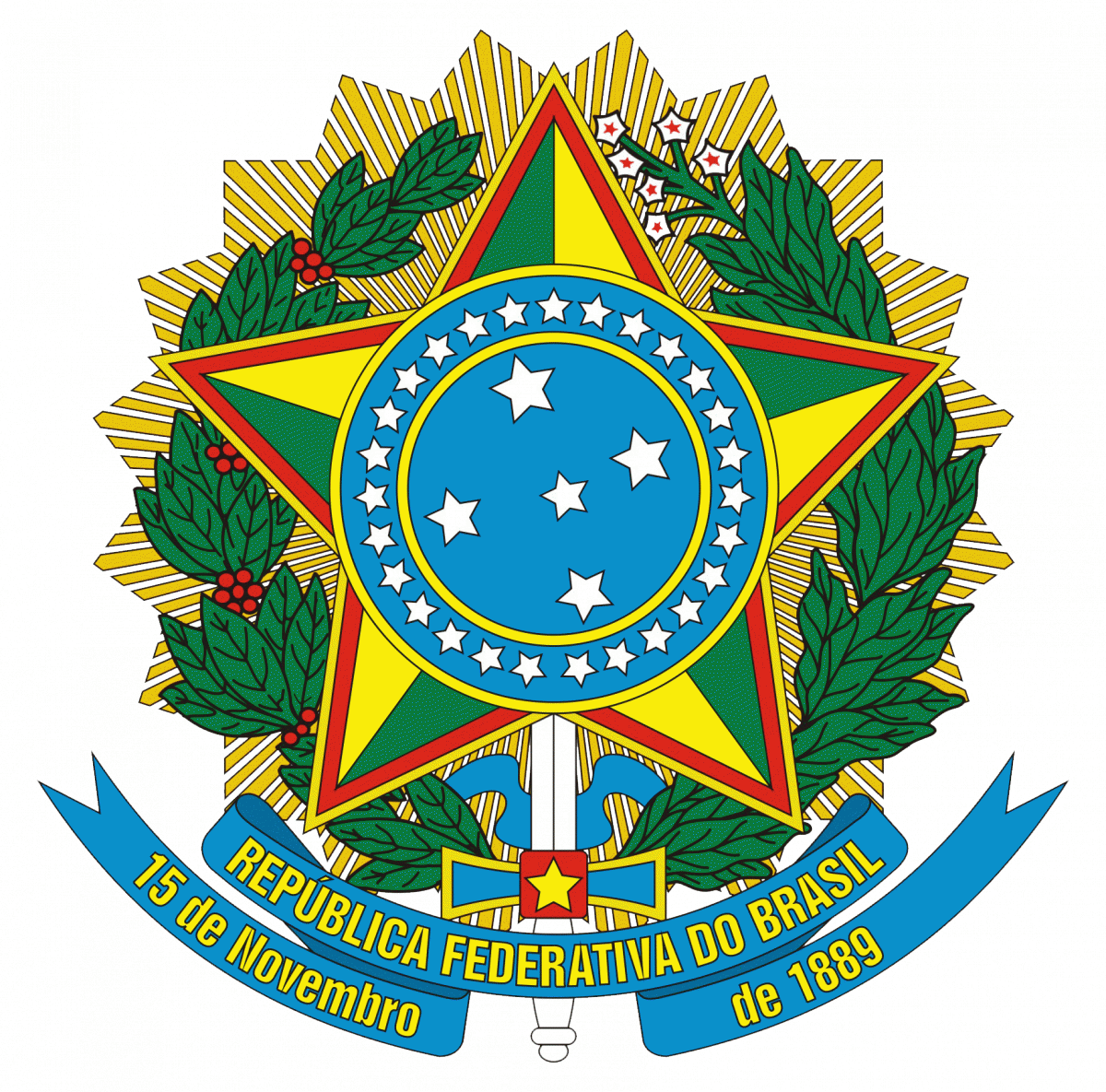 Serviço Público FederalMinistério da EducaçãoUniversidade Federal FluminenseDeclaração de ExcepcionalidadesDeclaro, estar ciente da legislação, Portaria nº 505 de 29/12/2009 do Ministério do Planejamento, Portaria  MEC 403/2009 , Decreto nº 7.689 de 02/03/2012, Norma de Serviços UFF nº 645 de 25/08/2015, que orienta sobre as solicitações de passagens e diárias no SCDP – Sistema de Concessão de Diárias e Passagens, seus prazos, autorizações e demais procedimentos.Nome do Proposto: Data da Viagem: Assinale o motivo de necessidade da solicitação com aprovação da Autoridade Superior e justifique no campo correspondente.	 Concedo   diárias									,    De acordo,                             Carimbo ou identificação da chefia / Proponente 			    Proposto/Assinatura                 	  Justificativa/ Exposição de motivos